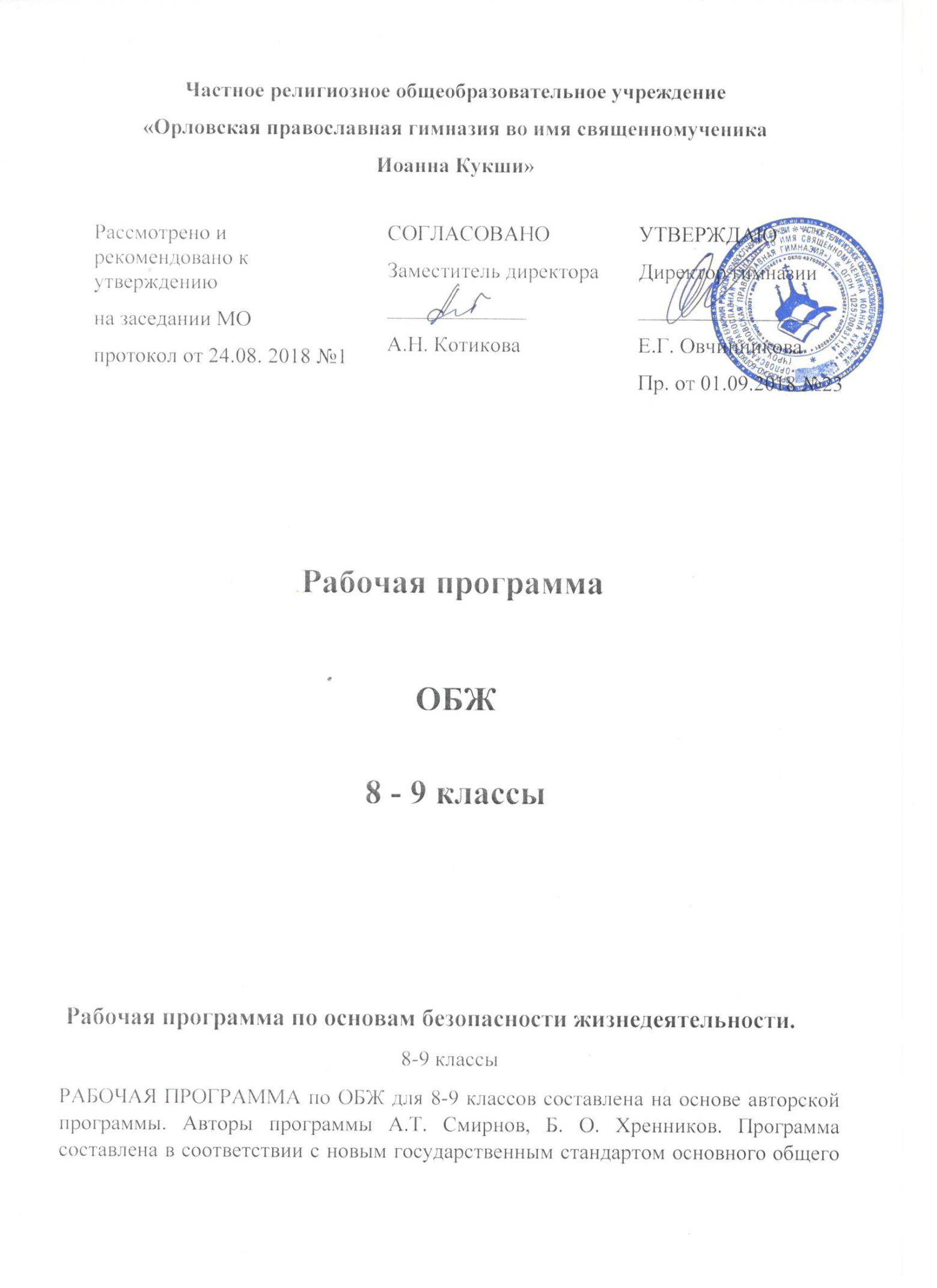 образования по ОБЖ. Согласно плану на изучение данного курса отводится по одному часу в неделю, объем часов в год 35 часов в каждом классе. Планируемые предметные результаты освоения ОБЖ в основной школе.-  усвоение знаний :  - об опасных и чрезвычайных ситуациях;  - о влиянии их последствий на безопасность личности, общества и государства;    - о государственной системе обеспечения защиты населения от чрезвычайных ситуаций; -  об организации подготовки населения к действиям в  условиях  опасных и  чрезвычайных  ситуаций;  - о  здоровом  образе жизни;  - об оказании первой медицинской помощи при неотложных состояниях;  - о правах и обязанностях граждан в области безопасности жизнедеятельности; · развитие личных, духовных и физических качеств, обеспечивающих безопасное поведение  в различных опасных и чрезвычайных ситуациях природного, техногенного и социального характера;  · формирование потребности соблюдать нормы здорового образа жизни, осознанно выполнять требования, предъявляемые к гражданину Российской Федерации в области безопасности жизнедеятельности; · воспитание ответственного отношения к сохранению окружающей природной среды, к личному здоровью как к индивидуальной и общественной ценности; · развитие  умений предвидеть возникновение опасных  ситуаций по характерным признакам их появления, а также на основе анализа специальной информации, получаемой из  различных источников;  -  умение принимать обоснованные решения и вырабатывать план действий в конкретной опасной ситуации с учетом реально складывающейся обстановки и своих возможностей. 2 Содержание учебного предмета. Формы организации учебных заняВиды учебной деятельности. Формы организации учебных занятий.-традиционный урок-урок -практикум-лекция-зачет-обобщение знаний-урок-презентация-видео-урок-пробные тесты в виде ВПР   Используемые технологии•  Технология критического мышления •  Технология развивающего обучения •  Проектная и исследовательская деятельностьВиды и формы промежуточного и итогового контроля Виды контроля: •  вводный,  •  текущий,  •  тематический,  •  итоговый,  Формы контроля:   проверочная работа;   тест;   фронтальный опрос;   зачет Преобладающей  формой  текущего  контроля  выступает  письменный  (самостоятельные, проверочные работы, тесты) и устный опрос (собеседование). Основной формой итогового контроля является тестирование, зачетыСодержание учебного предметаОсновы комплексной безопасностиОбеспечение личной безопасности в повседневной жизниПожарная безопасностьБезопасность на дорогахБезопасность в бытуБезопасность на водоемахЭкология и безопасностьОбеспечение безопасности в чрезвычайных ситуациях природного, техногенного и социального характера.Защита населения Российской Федерации от чрезвычайных ситуацийОрганизация защиты населения РФ от ЧС-Правовые основы-Организационные основы-Основные мероприятия, проводимые в Р Ф, по защите населения от ЧС мирного и военного времени.Основы противодействия терроризму и экстремизму в РФ.Экстремизм и терроризм-чрезвычайные опасности  для общества и государстваОсновные причины возникновения терроризма и экстремизма.Противодействие терроризму в мировом сообществе.Нормативно-правовая база противодействия терроризму, экстремизму и наркотизму в Российской Федерации.ОРГАНИЗАЦИОННЫЕ ОСНОВЫ СИСТЕМЫ ПРОТИВОДЕЙСТВИЯ ТЕРРОРИЗМУ И ЭКСТРЕМИЗМУ В Российской Федерации.Духовно-нравственные основы противодействия терроризму и экстремизму.Ответственность несовершеннолетних за антиобщественное поведение и за участие в террористической и экстремистской деятельности.Обеспечение личной безопасности при угрозе террористического акта.Основы здорового образа жизни.-Здоровый образ жизни и его составляющие-Факторы, разрушающие здоровье-Правовые аспекты взаимоотношения половОСНОВЫ МЕДИЦИНСКИХ ЗНАНИЙ И ОКАЗАНИЕ ПЕРВОЙ ПОМОЩИ.- оказание первой помощи- первая помощь при массовых поражения2. Учебно-тематический  план 8класс 3. Содержание тем учебного предметаМодуль-1. Основы безопасности личности, общества и государства Раздел 1. Основы комплексной безопасностиТема 1. Обеспечение личной безопасности в повседневной жизни.Пожарная безопасность. Пожары в жилых и общественных  зданиях, причины их возникновения  и возможные последствия. Влияние человеческого фактора на причины возникновения пожаров. Соблюдение мер пожарной безопасности в быту.  Права и обязанности граждан в области пожарной безопасности. Правила безопасного поведения при пожаре в жилом или общественном здании. Безопасность на дорогах. Причины дорожно-транспортных происшествий и их возможные последствия. Организация дорожного движения. Правила безопасного поведения на дорогах пешеходов и пассажиров. Общие обязанности водителя. Правила безопасного поведения на дороге велосипедиста и водителя мопеда. Безопасность на водоемах. Особенности состояния водоемов в различное время года. Соблюдение правил безопасности при купании в оборудованных и необорудованных местах. Безопасный отдых у воды. Само- и взаимопомощь  терпящим бедствие на воде. Экология и безопасность. 	Загрязнение окружающей природной среды. Понятия о предельно допустимых концентрациях загрязняющих веществ. Мероприятия, проводимые по защите  здоровья населения в местах с неблагоприятной экологической обстановкой.   Чрезвычайные ситуации техногенного характера. Общие понятия о ЧС техногенного характера. Классификация ЧС техногенного характера. Потенциально-опасные объекты. Аварии на радиационно опасных, химически опасных, взрывопожароопасных объектах, на  гидротехнических сооружениях  их причины и возможные последствия. Защита населения от ЧС техногенного характера, рекомендации населению по безопасному поведению во время ЧС.Раздел 2. Защита населения Российской Федерации от чрезвычайных ситуацийОрганизация защиты населения Российской Федерации от чрезвычайных ситуацийОсновные мероприятия, проводимые в Российской Федерации, по защите населения от чрезвычайных ситуаций мирного и военного времени.Модуль-2. Основы медицинских знаний и здорового образа жизни.Раздел 4. Основы здорового образа жизниТема 8.Здоровый образ жизни и его составляющие.	 Индивидуальное здоровье человека, его физическая, духовная сущность. Репродуктивное здоровье  как общая составляющая здоровья человека и общества. Социально-демографические процессы в России и безопасность государства. Особенности физического и психического развития человека; развитие и укрепление чувства зрелости, развитие волевых качеств. Социальное развитие человека и его взаимоотношения с окружающими людьми. Формирование личности человека, значение и роль его взаимоотношений с взрослыми, родителями, сверстниками. Взаимоотношения человека и общества. Ответственность несовершеннолетних. Основные вредные привычки. Курение,  влияние табачного дыма на организм курящего и окружающих. Употребление алкоголя и его влияние на умственное и физическое развитие человека. Наркомания    и ее отрицательные последствия для здоровья человека. Профилактика вредных привычек. Раздел 5. Основы медицинских знаний и оказание первой помощиТема 9.  Первая помощь при неотложных состояниях.		Первая   помощь при отравлении.  Первая помощь при травмах опорно-двигательного аппарата, порядок наложения поддерживающей повязки. Оказание первой помощи при утоплении. Способы проведения искусственной вентиляции легких и непрямого массажа сердца.1. Нормативно-правовые документыКонституция Российской Федерации (последняя редакция).Концепция противодействия терроризму в Российской Федерации (утв. Президентом Российской Федерации 5 октября 2009 г.).Положение о Национальном антитеррористическом комитете (утв. Указом Президента Российской Федерации от 15 февраля 2006 г. № 116).Постановление Правительства Российской Федерации «О единой государственной системе предупреждения и ликвидации чрезвычайных ситуаций» (последняя редакция).Постановление Правительства Российской Федерации «О классификации чрезвычайных ситуаций природного и техногенного характера» (от 21 мая 2007 г. № 304).Правила дорожного движения Российской Федерации (последняя редакция).Семейный кодекс Российской Федерации (последняя редакция).Стратегия национальной безопасности Российской Федерации до 2020 г. (утв. Указом Президента Российской Федерации от 12 мая 2009 г. № 537).Стратегия государственной антинаркотической политики Российской Федерации до 2020 г. (утв. Указом Президента Российской Федерации от 9 июня 2010 г. № 690).Уголовный кодекс Российской Федерации (последняя редакция).Указ Президента Российской Федерации «Вопросы Министерства Российской Федерации по делам гражданской обороны, чрезвычайным ситуациям и ликвидации последствий стихийных бедствий» (от 2 сентября 2004 г. № 868).Указ Президента Российской Федерации «О мерах по противодействию терроризму» (от 15 февраля 2006 г. № 116).Федеральный закон «Об аварийно-спасательных службах и статусе спасателя» (последняя редакция).Федеральный закон «Об образовании в Российской Федерации» (последняя редакция).Федеральный закон «О безопасности» (последняя редакция).Федеральный закон «О гражданской обороне» (последняя редакция).Федеральный закон «О защите населения и территорий от чрезвычайных ситуаций природного и техногенного характера» (последняя редакция).Федеральный закон «О наркотических средствах и психотропных веществах» (последняя редакция).Федеральный закон «О пожарной безопасности» (последняя редакция).Федеральный закон «О противодействии терроризму» (последняя редакция).Федеральный закон «О противодействии экстремистской деятельности» (последняя редакция).Федеральный закон «О физической культуре и спорте в Российской Федерации» (последняя редакция)Календарно-тематическое планирование курса "ОБЖ" для 8 классаКалендарно-тематическое планирование   9 класс№ модуля, раздела, темыНаименование модулей, разделов, темКоличество часовКоличество часовКоличество часов№ модуля, раздела, темыНаименование модулей, разделов, темвсеготеоретическиепрактическиеМодуль-1Основы безопасности личности, общества и государства 23815Раздел 1.Основы комплексной безопасности 1679Тема 1.Пожарная безопасность3211Пожары в жилых и общественных  зданиях, их причины и последствия11-2Профилактика пожаров в повседневной жизни и организация защиты населения1-13Права, обязанности и ответственность граждан в области пожарной безопасности. Обеспечение  личной безопасности при пожарах.11-Тема 2.Безопасность на дорогах3124Причины дорожно-транспортных происшествий и травматизма людей.11-5Организация дорожного движения, обязанности пешеходов и пассажиров.1-16Велосипедист-водитель транспортного средства.1-1Тема 3.Безопасность на водоемах3-37Безопасное поведение на водоемах в различных условиях.1-18Безопасный отдых на водоемах.1-19Оказание помощи терпящим бедствие на воде.1-1Тема 4.Экология и безопасность22-10Загрязнение окружающей природной среды и здоровье человека.11-11Правила безопасного поведения при неблагоприятной экологической обстановке.11-Тема 5.Чрезвычайные ситуации техногенного характера и их возможные последствия52312Классификация ЧС техногенного характера.11-13Аварии на радиационно опасных объектах и их возможные последствия.1-114Аварии на химически опасных объектах и их возможные последствия.1-115Пожары и взрывы на взрывопожароопасных объектах экономики и их возможные последствия.11-16Аварии на гидротехнических сооружениях и их последствия.1-1Раздел 2.Защита  населения Российской Федерации от чрезвычайных ситуаций716Тема 6.Обеспечение безопасности населения от чрезвычайных ситуаций4-417Обеспечение радиационной безопасности населения.1-118Обеспечение химической защиты населения.1-119Обеспечение защиты населения от последствий аварий на взрывопожароопасных объектах.1-120Обеспечение защиты населения от последствий аварий на гидротехнических сооружениях.1-1Тема 7.Организация защиты населения от чрезвычайных ситуаций техногенного характера31221Организация оповещения населения о ЧС техногенного характера1-122Эвакуация населения1-123Мероприятия по инженерной защите населения от ЧС техногенного характера11-Модуль-2Основы медицинских знаний и здорового образа жизни1293Раздел 4.Основы здорового образа жизни88-Тема 8.Здоровый образ жизни и его составляющие88-24Здоровье  как основная ценность человека.11-25Индивидуальное здоровье человека, его физическая, духовная  и социальная сущность.11-26Репродуктивное здоровье – составляющая здоровья человека и общества.11-27Здоровый образ жизни как необходимое условие сохранения и укрепления здоровья человека и общества.11-28Здоровый образ жизни и профилактика основных неинфекционных заболеваний.11-29Вредные привычки и их влияние на здоровье.11-30Профилактика вредных привычек.11-31Здоровый образ жизни и безопасность жизнедеятельности.11-Раздел  5.Основы медицинских знаний и оказание первой   помощи413Тема 9.Первая помощь при неотложных состояниях41332Первая   помощь пострадавшим и ее значение.11-33Первая   помощь при отравлениях аварийно химически опасными веществами.1-134Первая   помощь при травмах.1-135Первая   помощь при утоплении.1-1Итого 351718№Тема урокаКоличество часовДата пров\/фактРаздел 1  Основы комплексной безопасностиТема 1 ПОЖАРНАЯ БЕЗОПАСНОСТЬ1Пожары в жилых и общественных  зданиях, их причины и последствия16 часов3 ЧАСА12Профилактика пожаров в повседневной жизни и организация защиты населения23Права, обязанности и ответственность граждан в области пожарной безопасности. Обеспечение  личной безопасности при пожарах.3Тема2 Безопасность на дорогах4Причины дорожно-транспортных происшествий и травматизма людей.3 часа15Организация дорожного движения, обязанности пешеходов и пассажиров.26Велосипедист-водитель транспортного средства.3Тема 3 Безопасность на водоемах7Безопасное поведение на водоемах в различных условиях3 часа18Безопасный отдых на водоемах.29Оказание помощи терпящим бедствие на воде.3Экология и безопасность10Загрязнение окружающей среды и здоровье человека.2 часа1 11Правила безопасного поведения при неблагоприятной экологической обстановке2Чрезвычайные ситуации техногенного характера и их возможные последствия12Классификация ЧС техногенного характера5 часов113Аварии на радиационно опасных объектах и их возможные последствия.214Аварии на химически опасных объектах и их возможные последствия.315Пожары и взрывы на взрывопожароопасных объектах экономики и их возможные последствия.416Аварии на гидротехнических сооружениях и их последствия.5 Раздел 2 Защита населения РФ от чрезвычайных ситуацийТема 6  Обеспечение защиты населения от ЧСОбеспечение радиационной безопасности населения.7часов4часа118Обеспечение химической защиты населения.219Обеспечение защиты населения от последствий аварий на взрывопожароопасных объектах.320Обеспечение защиты населения от последствий аварий на гидротехнических сооружениях.4Тема 7 Организация защиты населения от ЧС техногенного характера21Организация оповещения населения о ЧС техногенного характера3 часа122Эвакуация населения223Мероприятия по инженерной защите населения от ЧС техногенного характера3Основы медицинских знаний и здорового образа жизни.Тема 8 Здоровый образ жизни и его составляющиеЗдоровье  как основная ценность человека.12 часов8 часов 1 25Индивидуальное здоровье человека, его физическая, духовная и социальная значимость.226Репродуктивное здоровье – составляющая здоровья человека и общества.327Здоровый образ жизни как необходимое условие сохранения и укрепления здоровья человека и общества.428Здоровый образ жизни и профилактика основных неинфекционных заболеваний.529Вредные привычки и их влияние на здоровье.630Профилактика вредных привычек.731Здоровый образ жизни и безопасность жизнедеятельности.8Раздел 5 Основы медицинских знаний и оказание первой помощи.Тема 9 Первая помощь при неотложных состояниях.32Первая   помощь пострадавшим и ее значение.4 часа4 часа133Первая   помощь при отравлениях аварийно химически опасными веществами.234Первая   помощь при травмах.435Первая   помощь при утоплении.1Итого 35№ урокаТема урокаКоличество часовДата пров/фактМодуль1 Основы безопасности личности, общества, государстваРаздел 1 Основы комплексной безопасностиТема 1НАЦИОНАЛЬНАЯ БЕЗОПАСНОСТЬ В России в современном мире24часа8 часов4 часа1Современный мир и Россия1 2Национальные интересы России в современном мире23Основные угрозы национальным интересам и безопасности России.34Влияние культуры безопасности жизнедеятельности населения на национальную безопасность. 4Тема 2 Чрезвычайные ситуации мирного и военного времени и национальная безопасность России4 часа5Чрезвычайные ситуации и их классификация16Чрезвычайные ситуации природного характера и их последствия27Чрезвычайные ситуации техногенного характера и их причины38Угроза военной безопасности РФ4Раздел 2 Защита населения РФ от ЧСТема 3 Организационные основы по защите населения страны от ЧС мирного и военного времени7 часов3 часа9Единая государственная система предупреждения и ликвидации ЧС110Гражданская оборона как составная часть национальной безопасности и обороноспособности 211МЧС России – федеральный орган управления в области защиты населения и территорий от ЧС3Тема 4 Основные мероприятия , проводимые в РФ, по защите населения от ЧС мирного и военного времени4 часа12Мониторинг и прогнозирование ЧС113Инженерная защита населения от ЧС214Оповещение и эвакуация населения в условиях ЧС315Аварийно-спасательные и другие неотложные работы в очагах поражения4Раздел 3 Противодействие терроризму и экстремизму в РФТема 5Терроризм и экстремизм:их причины и их последствия9 часов2 часа16Международный терроризм – угроза национальной безопасности РФ117Виды террористической деятельности и террористических актов , их цели и способы осуществления 2Тема 6 Нормативно – правовая база противодействия терроризму и экстремизму в РФ3 часа18Основные нормативно-правовые акты по противодействиютерроризму и экстремизму119Общегосударственное противодействие терроризму220Нормативно-правовая база противодействия наркотизму.3Тема 7Организационные основы системы противодействия терроризму и  наркотизму в РФ2 часа21Организационные основы противодействия терроризму в РФ122Организационные основы противодействия наркотизму в РФ2Тема 8Обеспечение личной безопасности при угрозе теракта и профилактика наркозависимости 2 часа23Правила поведения при угрозе террористического акта124Профилактика наркозависимости2МОДУЛЬ 2 . Основы медицинских знаний и ЗОЖРаздел 4.Основы ЗОЖ.Тема 9 .Здоровье- условие благополучия человека11 часов9 часов3 часа25Здоровье человека как индивидуальная, так и общественная ценность126ЗОЖ и его составляющие227Репродуктивное здоровье населения и национальная безопасность безопасность РФ3Тема 10.Факторы разрушающие репродуктивное здоровье3 часа28Ранние половые связи и их последствия 129Инфекции , передаваемые половым путем230Понятие о ВИЧ-инфекции и СПИДе3Тема 11.Правовые основы сохранения и укрепления репродуктивного здоровья3 часа31Брак и семья132Семья и ЗОЖ233Основы семейного права в РФ3Раздел 5.Основы медицинских знаний и оказание первой помощиТема 12.Оказание первой помощи2 часа2 часа34Первая помощь при массовых поражениях(практическое занятие)135Первая помощь передозировке в приёме психоактивных веществ2